APPLICATION FOR PART-TIME TEACHING STAFF (LECTURER/TEACHER/TUTOR/DEMONSTRATOR/PRACTICAL INSTRUCTOR)DEPARTMENT ____________________________________KULLIYYAH/CENTRE/INSTITUTE________________________________New Application				Re-appointment (Staff ID.:______________)Documents to be submitted with this form:Copy of Identification Card Copy of Passport – for International Applicant (1st Page)Copy of Immigration Pass – for International ApplicantCopy of the highest academic qualification certificate (Bachelor/Master/PhD)Bank Account Statement (1st Page)SOCSO Statement SOCSO Form (if no SOCSO) – for International ApplicantSFS result of previous semester if reappointment                             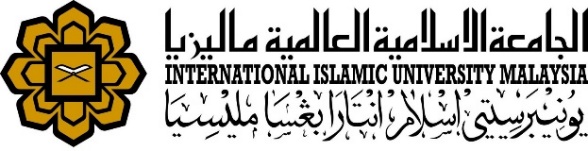 MANAGEMENT SERVICES DIVISIONAPPLICANT INFORMATION  - TO BE FILLED BY APPLICANTAPPLICANT INFORMATION  - TO BE FILLED BY APPLICANTName IC NoGenderDate of Birth / PlaceNationality (please state  if Permanent Resident)Passport No./Issuance DateExpiry Date of PassportType of Current Immigration Pass (Compulsory for International Applicant)        Type:                                                         Permit No.:Issuance Date:                                          Expiry Date:Home AddressContact No.Mobile PhonePresent OccupationName & Address of present employer (if still working)EPF NoSOCSO NoIncome Tax NoBank Account No / Name of BankParticular Next of KinName:Contact No.:Address:Relationship with Applicant:ACADEMIC QUALIFICATION – TO BE FILLED BY APPLICANTACADEMIC QUALIFICATION – TO BE FILLED BY APPLICANTACADEMIC QUALIFICATION – TO BE FILLED BY APPLICANTACADEMIC QUALIFICATION – TO BE FILLED BY APPLICANTACADEMIC QUALIFICATION – TO BE FILLED BY APPLICANTName of Schools/Universities/CollegesPeriod of StudyPeriod of StudyCertificate ObtainedMedium of InstructionName of Schools/Universities/CollegesFromToCertificate ObtainedMedium of InstructionAPPLICANT’S DECLARATIONI hereby declare that all information and particulars contained in my job application form are true.                ______________________                                                      __________________________                  Applicant signature                                                          Date TO BE FILLED BY THE HEAD OF DEPARTMENT/UNIT*Rate of payment is based on MSD Service Circular No. 3/2009**Maximum teaching hours is based on MSD Service Circular No. 6/2005***Claim for teaching hours should be according to official schedule*Rate of payment is based on MSD Service Circular No. 11/2015** Session refers to morning session and afternoon session. Each session is not less than one (1) hour*Based on MSD General Circular No.4/1995              __________________________________________                               __________________________              Head of Department                                                                                  Date